Первое заседание 28-созываРЕШЕНИЕ                                                КАРАРОб утверждении решения  Постоянной  комиссии развитию предпринимательства, земельным вопросам, благоустройству и экологии  и социально-гуманитарным вопросам  Совета сельского поселения Мутабашевский сельсовет муниципального района Аскинский район Республики Башкортостаноб избрании председателя Постоянной комиссииВ соответствии со статьей 15 Регламента Совета сельского поселения Мутабашевский сельсовет муниципального района Аскинский район Республики Башкортостан Совет сельского поселения Мутабашевский сельсовет муниципального района Аскинский район Республики Башкортостан р е ш и л:утвердить решение Постоянной комиссии по развитию предпринимательства, земельным вопросам, благоустройству и экологии Совета сельского поселения Мутабашевский сельсовет муниципального района Аскинский район Республики Башкортостан об избрании на должность председателя Постоянной комиссии по  развитию предпринимательства, земельным вопросам, благоустройству и экологии  и социально-гуманитарным вопросам Байбурина  Ильдара  Маратовича – депутата от избирательного округа № 5.Главасельского поселения Мутабашевский сельсовет муниципального района Аскинский районРеспублики БашкортостанА.Г. Файзуллин24 сентября 2019 года№12БАШҠОРТОСТАН РЕСПУБЛИКАҺЫАСҠЫН  РАЙОНЫ   МУНИЦИПАЛЬ РАЙОНЫНЫҢ МОТАБАШ АУЫЛ  СОВЕТЫАУЫЛ  БИЛӘМӘҺЕ ХӘКИМИӘТЕ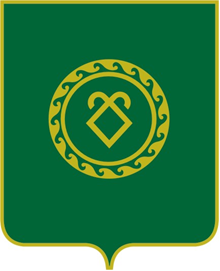 СОВЕТ  СЕЛЬСКОГО ПОСЕЛЕНИЯМУТАБАШЕВСКИЙ СЕЛЬСОВЕТМУНИЦИПАЛЬНОГО РАЙОНААСКИНСКИЙ РАЙОНРЕСПУБЛИКИ  БАШКОРТОСТАН